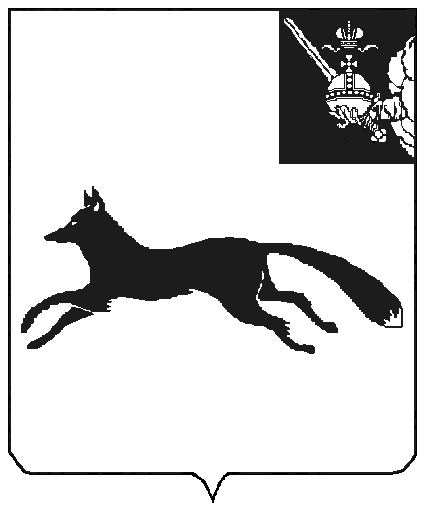 АДМИНИСТРАЦИЯ ТОТЕМСКОГО МУНИЦИПАЛЬНОГО ОКРУГАПОСТАНОВЛЕНИЕот                                                                                                                           № г. ТотьмаРуководствуясь ст. 42 Устава Тотемского муниципального округа Вологодской области,  ПОСТАНОВЛЯЕТ:1. Внести изменения в административный регламент предоставления муниципальной услуги по предоставлению движимого и недвижимого имущества, находящегося в муниципальной собственности, арендуемого субъектами малого и среднего предпринимательства, при реализации ими преимущественного права на приобретение арендуемого имущества, в собственность, утвержденный постановлением администрации Тотемского муниципального округа от 16 мая 2023 года № 596, дополнив пункт 2.6.2 подпунктом «г» следующего содержания:«г) посредством Регионального портала.».2. Настоящее постановление вступает в силу после официального опубликования в приложении к газете «Тотемские вести» и подлежит размещению на официальном сайте Тотемского муниципального округа.Глава Тотемского муниципального округа               		         С.Л. СелянинБрагина НС2 32 36Дело 2 экзКомитет 1 экзО внесении изменений в  постановление администрации Тотемского муниципального округа от 16 мая 2023 года № 596